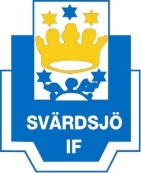 Föräldrarollen i SIFSvärdsjö IF Fotboll ser föräldrar och närstående till föreningens barn och ungdomar, som en viktig del för att vår verksamhet ska fungera. Vi vuxna sätter ramarna för hur våra aktiva ska agera på och utanför planen, exv. Fair Play, respekt och skapa ett bra klimat att vara i. Barn är inte små vuxna, barnidrott bygger på lek och glädje och vi hejar på alla.Föreningen genomför varje år några enstaka arrangemang, där hjälp av vuxna behövs. Genom att vuxna aktivt bidrar till föreningsarbetet, kan tränare och ledare lägga mer tid på barn och ungdomar, deras sportsliga utveckling och en fungerande fotbollsverksamhet. Föreningens tränare och ledare är där för spelarnas skull, inte för föräldrarnas. Även som förälder och närstående är man en representant för föreningen vid träning och match, där alla uppträder på ett sportsligt sätt mot både med- och motståndare. Liksom tränare, ledare och spelare bör även föräldrar och närstående känna till föreningens policy och se till att den följs. EkonomiFöreningens verksamhet kostar pengar att driva, men målet är att i jämförelse med likartade föreningar vara billigast i kommunen. De avgifter vi tar ut är:Medlemsavgift: F.n. 60 kr/personTräningsavgift: varierar mellan 100- 450 kr/ungdom.AktiviteterSom förälder/närstående förväntas du delta i vissa aktiviteter under året, även om föreningen försöker hålla detta till ett minimum. Som ett riktmärke använder vi åtta timmar hjälp per år även om det kan skifta något. De aktiviteter vi förväntar oss hjälp vid är följande.KioskpassFöräldrarna står i kiosken när det ”egna” laget spelar. Dessutom kan det bli ett pass även på en seniormatch. Kioskpassen fördelas av aktivitetsansvarige.MinicupenSista söndagen i augusti arrangerar föreningen Minicupen, där varje lag har en uppgift. Dessa pass fördelas av aktivitetsansvarige.FörsäljningI dagsläget säljer föreningen endast NewBody vilket sker på våren, och detta är en betydelsefull inkomstkälla, vilket gör den viktig för verksamheten.FixardagenÅrligen träffas vi på Källängets IP för att snygga till, underhålla och göra anläggningen snygg. Detta är en icke obligatorisk aktivitet, men det är uppskattat av de som deltar och skapar en trivsam känsla i klubben.Packa kassar på ICAtre gånger/år packar vi kassar på ICA och det sker inför Påsk, Midsommar och Jul. Oftast har vi något av de äldre lagen som fixar detta, men det kan behövas lite stöd ibland från någon vuxen.Viktig information.Kontakt epost: info@svardsjoif.seBesöksadress: Idrottsvägen 25, 790 23 SvärdsjöKonto:	5640-1342Swishnr:	123 024 2230Org.nr.:	883200-9255